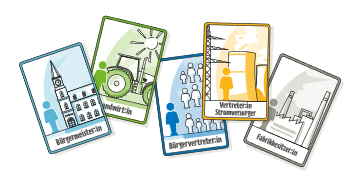 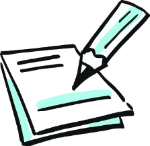 Arbeitsblatt: Beobachtungsbogen RollenspielKurzbeschreibung PersonenkonstellationKurzbeschreibung PersonenkonstellationWas ist das Anliegen?Werden die Interessen der Personen deutlich?Ist das Verhalten      der Personen nachvollziehbar?Gehen die Personen aufeinander ein?Welche Argumente werden vorgebracht?Sind die Argumente überzeugend?Ist die Lösung des Konfliktes über-zeugend?Welche Argumente wurden vergessen?